附件：法学院2020年端午节值班安排表值班要求：1、按时到岗，认真负责，如发现异常问题及时向总值班汇报，做好值班记录。2、值班时间：上午8:30——11:30，下午2:30——5:30。                                                        2020年6月23日（单位盖章）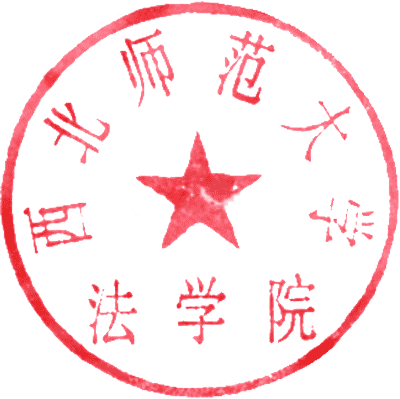 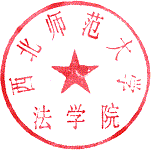 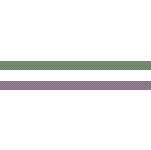 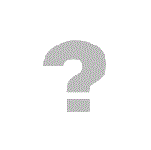 日  期值班负责人值班负责人值班负责人值班员值班员值班地点日  期姓 名职务联系电话姓  名联系电话值班地点6月25日王金元党委副书记座机:7971446手机:13519661602张永祯座机:7971301手机:15682792652法学院316办公室6月26日王金元党委副书记座机:7971446手机:13519661602何俊毅座机:7971301手机:18293162022法学院316办公室6月27日王金元党委副书记座机:7971446手机:13519661602党惠娟座机:7971301手机:13609375503法学院316办公室